ГРУППА "А"               Московская областьЧерноземьеМоскваЮФО/СКФО                                   ГРУППА "В"Урал и Западная СибирьСеверо-ЗападСибирьПриволжьеЗолотое Кольцо 1 тур - 16 октября (вторник)Московская область - ЮФО/СКФО 3:0Черноземье - Москва 0:1Северо-Запад - Золотое Кольцо 1:0Сибирь - Приволжье 2:22 тур - 17 октября (среда)ЮФО/СКФО - Черноземье 3:1Золотое Кольцо - Сибирь 0:3Урал и Западная Сибирь - Северо-Запад 0:03 тур - 19 октября (пятница)Москва - ЮФО/СКФО Сибирь - Урал и Западная Сибирь 0:1Приволжье - Золотое Кольцо4 тур - 20 октября (суббота)Московская область – ЧерноземьеУрал и Западная Сибирь - ПриволжьеСеверо-Запад - Сибирь5 тур - 22 октября (понедельник)Москва - Московская область  Приволжье - Северо-ЗападЗолотое Кольцо - Урал и Западная Cибирьв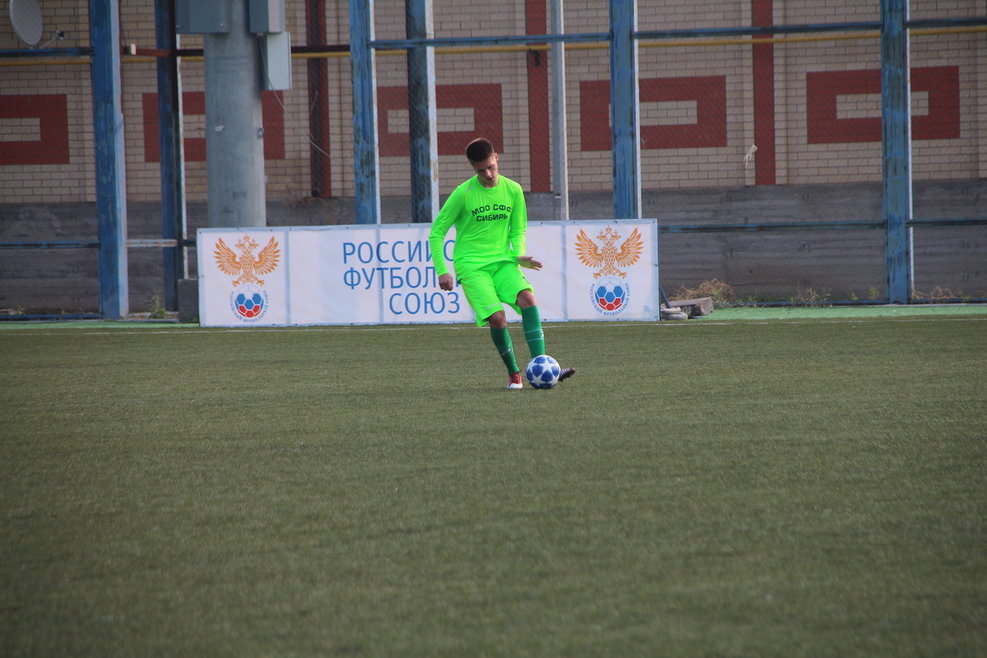 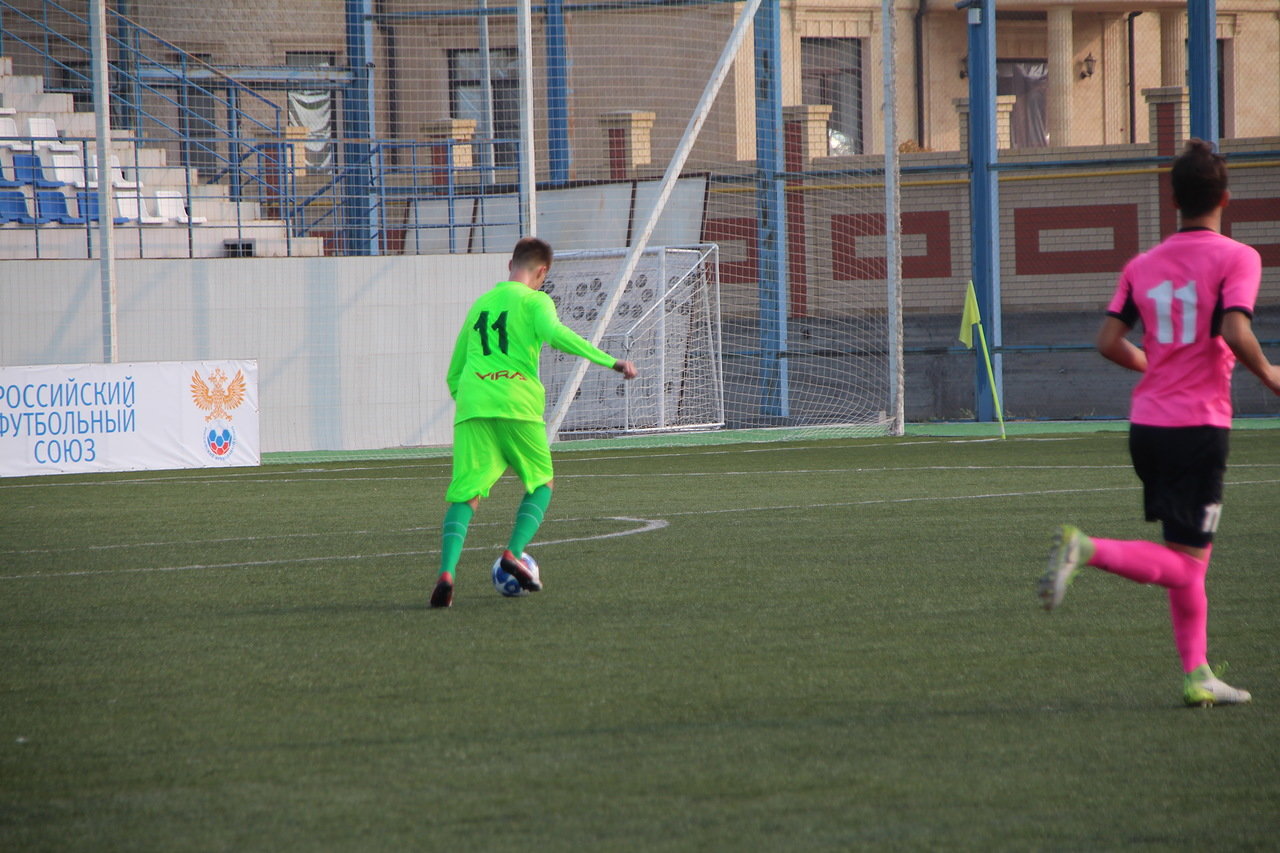 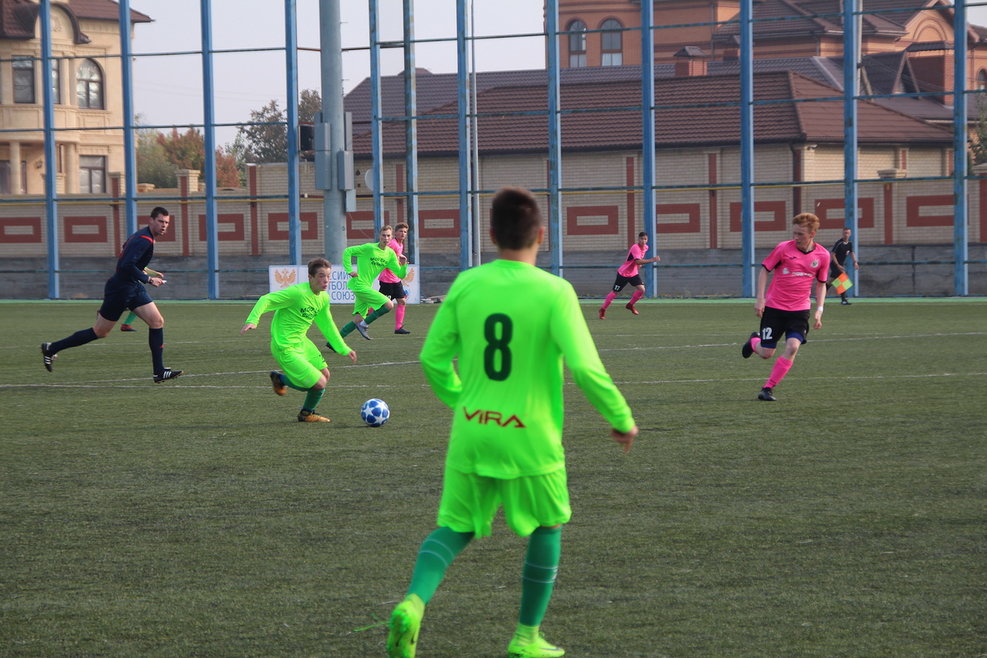 У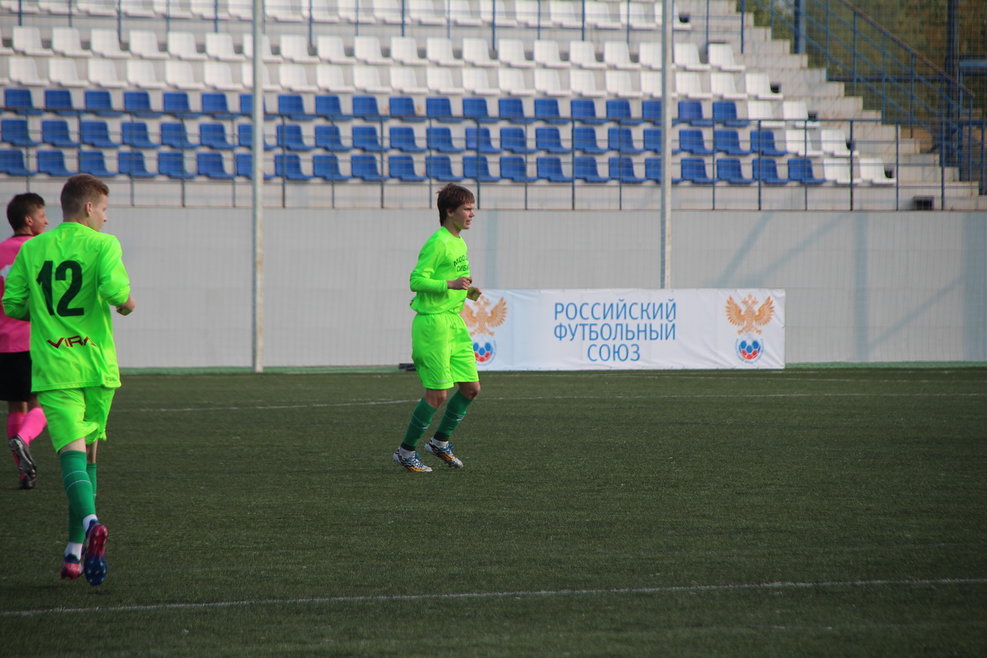 А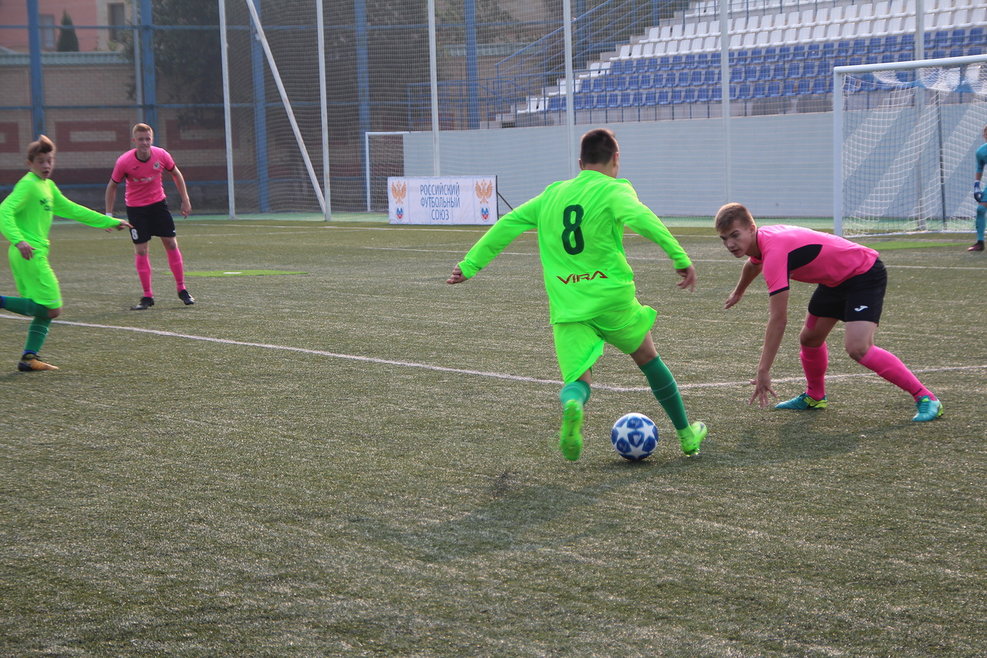 А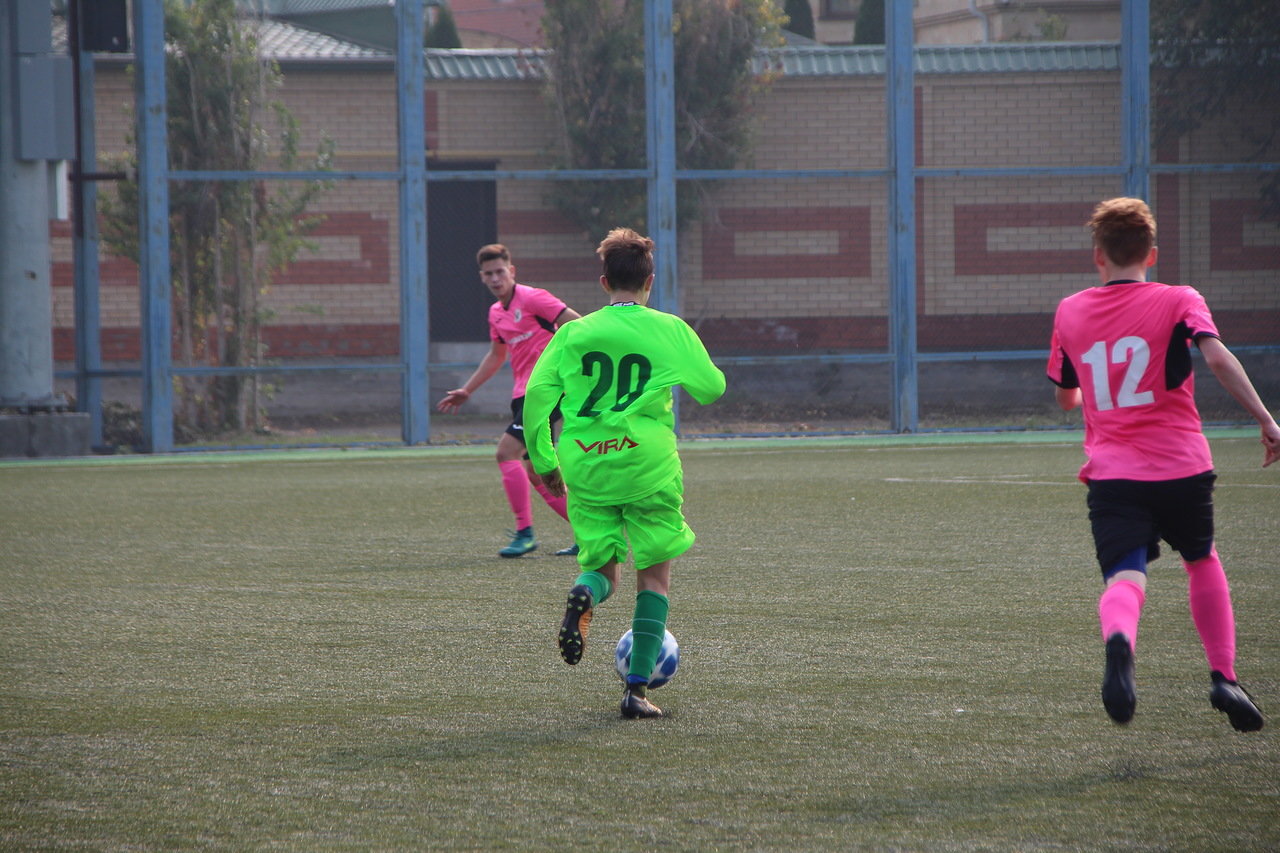 а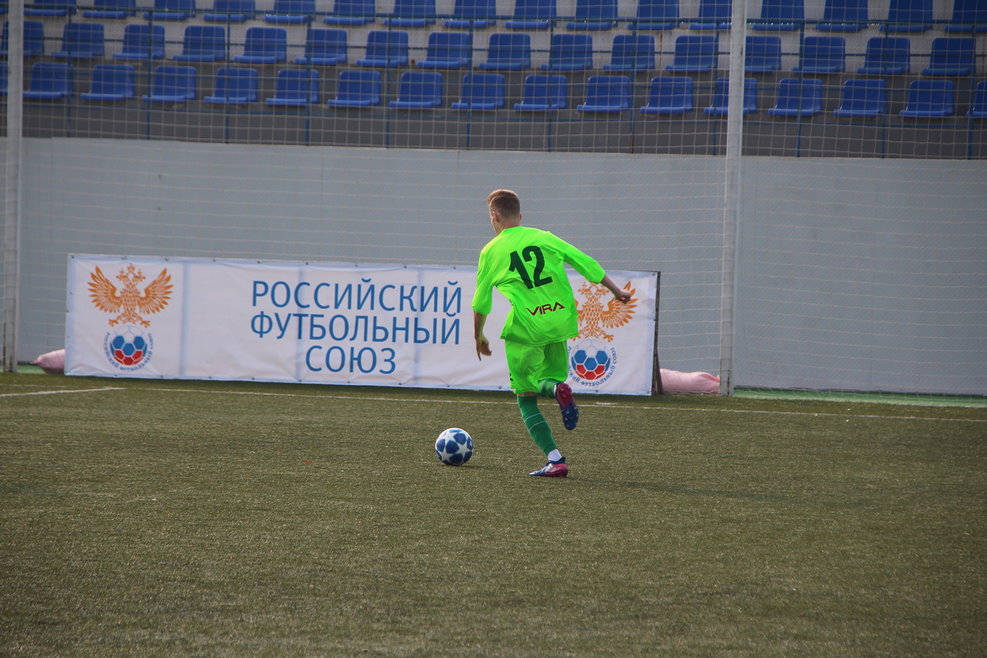 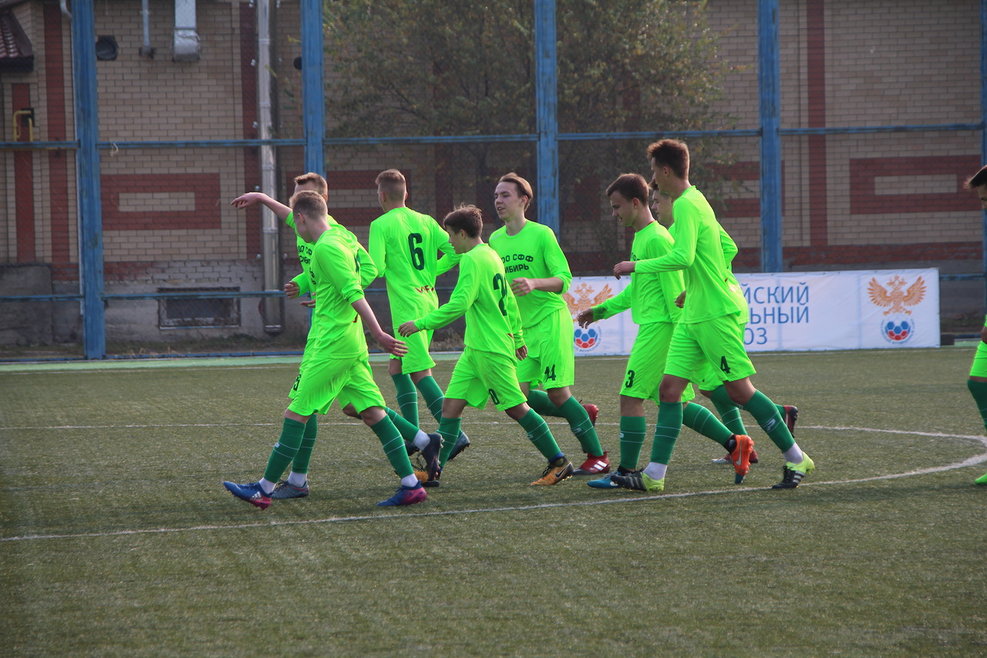 